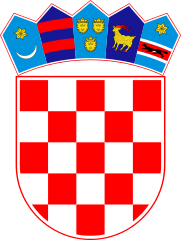 KLASA: 021-05/21-01/52URBROJ: 2178/02-03-21-1Bebrina, 24. studenog 2021. godineNa temelju članka 5. stavka 2. Zakona o unapređenju poduzetničke infrastrukture (Narodne novine br. 93/13, 114/13 i 41/14, 57/18), članka 35. Zakona o lokalnoj i područnoj (regionalnoj) samoupravi (Narodne novine br. 33/01, 60/01-vjerodostojno tumačenje, 129/05, 109/07, 125/08, 36/09, 150/11, 144/12, 19/13, 137/15, 123/17, 98/19, 144/20) i članka 32. Statuta Općine Bebrina ("Službeni vjesnik Brodsko-posavske županije“ broj 2/2018, 18/2019 i 24/2019 i „Glasnika Općine Bebrina“ broj 1/2019, 2/2020 i 4/2021) Općinsko vijeće općine Bebrina 4. na sjednici održanoj 24. studenog 2021 godine donosiOdluku o izmjeni Odluke o izgradnji gospodarske zone Članak 1. U Odluci o izgradnji gospodarske zone (KLASA:021-05/03-02/2, URBROJ:2178/02-03-03-1 ) (dalje u tekstu: Odluka) mijenja se članak 1. i glasi:„Ovom Odlukom osniva se poduzetnička zona Šumeće.Poduzetnička zona Šumeće nalazi se unutar granica određenih Prostornim planom općine Bebrina („Službeni vjesnik Brodsko-posavske županije“ broj 15/2005,9/2014 i 17/2015), a na području određenom ovom odlukom. Poduzetnička zona Šumeće obuhvaća područje sljedećih katastarskih čestica u katastarskoj općini Šumeće: Katastarska čestica broj 695/1 – površine 45 400 m2Katastarska čestica broj 695/3- površine 4 892 m2Katastarska čestica broj 695/4- površine 9 147 m2Katastarska čestica broj 695/5 – površine 39 821  m2Katastarska čestica broj 944/1 – površine 48 302 m2Katastarska čestica broj 944/3 – površine 11 598 m2Katastarska čestica broj 944/4 – površine 418 m2Katastarska čestica broj 944/5 – površine 21 309 Katastarska čestica broj 944/6 – površine 22 671 m2Dio katastarske čestice broj 1017 – površine 688 m2Dio katastarske čestice broj 1088 – površine 1044 m2Dio katastarske čestice broj 1018 – površine 1156 m2Poduzetnička zona Šumeće obuhvaća ukupnu površinu od približno 206 446 m2. Poduzetnička zona Šumeće osniva se kao proizvodno-prerađivačka zona. Osnivač, upravitelj i nositelj razvoja poduzetničke zone je općina Bebrina.“Članak 2.U ostalim dijelovima Odluka ostaje nepromijenjena.Članak 3.	Ova Odluka stupa na snagu osam dana od dana objave u Glasniku Općine BebrinaOPĆINSKO VIJEĆE OPĆINE BEBRINAPREDSJEDNIK OPĆINSKOG VIJEĆA_______________________________Mijo Belegić, ing.Dostaviti:Jedinstveni upravni odjelGlasnik Općine BebrinaMinistarstvo gospodarstva i održivog razvoja 2xPismohrana.